TOIMEKSIANTOSOPIMUS OPISKELIJATYÖNÄ TEHTÄVISTÄ OPINNÄYTETÖISTÄ TAI MUISTA OPPIMISPROJEKTEISTAOpinnäytetyö on julkinen asiakirja ja se julkaistaan pääsääntöisesti verkkokirjasto Theseuksessa tai kansitettuna versiona kirjaston kokoelmassa. Jos opinnäytetyön yhteydessä syntyy informaatiota, jota ei voi julkaista, on opinnäytetyön raportti laadittava niin, että tietojen luottamuksellisuus säilyy.KAJAANIN AMMATTIKORKEAKOULU	Toimeksiantosopimus		2				OpinnäytetyötMuut oppimisprojektitSopimuksessa noudatetaan Kajaanin ammattikorkeakoulun vakioehtoja opiskelijatyönä tehtävistä toimeksiannoista. Sopimuksia tehdään kaksi kappaletta: toimeksiantajalle ja opiskelijalle. Opiskelija toimittaa kopion toimeksiantosopimuksen 1. sivusta ohjaavalle opettajalle.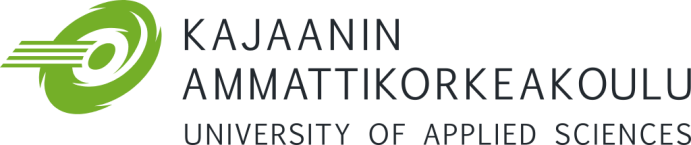 TOIMEKSIANTOSOPIMUSOpinnäytetyötMuut oppimisprojektitTOIMEKSIANTAJATOIMEKSIANTAJATOIMEKSIANTAJATOIMEKSIANTAJATOIMEKSIANTAJAToimeksiantajaTyön ohjaaja  SähköpostiosoitePuhelinnumeroTOIMEKSIANNON TEKIJÄT KAJAANIN AMMATTIKORKEAKOULUSSATOIMEKSIANNON TEKIJÄT KAJAANIN AMMATTIKORKEAKOULUSSATOIMEKSIANNON TEKIJÄT KAJAANIN AMMATTIKORKEAKOULUSSATOIMEKSIANNON TEKIJÄT KAJAANIN AMMATTIKORKEAKOULUSSATOIMEKSIANNON TEKIJÄT KAJAANIN AMMATTIKORKEAKOULUSSANimi Ryhmätunnus   SähköpostiosoitePuhelinnumeroNimi Ryhmätunnus   SähköpostiosoitePuhelinnumeroNimiRyhmätunnus   SähköpostiosoitePuhelinnumeroNimiRyhmätunnus   SähköpostiosoitePuhelinnumeroTOIMEKSIANTOTOIMEKSIANTOTOIMEKSIANTOTOIMEKSIANTOTOIMEKSIANTOTyöstä tehdään opinnäytetyö projektitehtävä kehittämistyöToimeksiannon lyhyt kuvausTyön TK-tavoitteet AikatauluKustannusarvio ja-vastuuOhjaava opettajaPäiväys..Tekijöiden allekirjoituksetTekijöiden allekirjoituksetTekijöiden allekirjoituksetTekijöiden allekirjoituksetTekijöiden allekirjoituksetTekijöiden allekirjoituksetTekijöiden allekirjoituksetTekijöiden allekirjoituksetTekijöiden allekirjoituksetTekijöiden allekirjoituksetTekijöiden allekirjoituksetTekijöiden allekirjoituksetTekijöiden allekirjoituksetToimeksiantajan allekirjoitusTOIMEKSIANNON KUVAUSTOIMEKSIANNON KUVAUSTOIMEKSIANNON KUVAUSTavoitteetToimeksiantajan kannaltaOpiskelijoidenoppimisen kannaltaLiitteet työsuunnitelma liitteenä      muut liitteet (      kpl) työsuunnitelma liitteenä      muut liitteet (      kpl)Keskeiset tuotokset(raportit, suunnitelmat, tuotteet, esitteet, tietokoneohjelmat, tilaisuudet yms.) sisältyy työsuunnitelmaan sisältyy työsuunnitelmaanSovitut kokoukset ja raportoinnitProjektin resurssit1. Toimeksiantaja2. Opiskelijat3. Ammattikorkeakoulun    ohjausresurssitKustannusarvio ja kustannusvastuu(esim. materiaalit, laitekustannukset, matkakustannukset, puhelin-, postitus- ja kopiointikulut, muut mahdolliset kulut)ArvioVastuuKustannusarvio ja kustannusvastuu(esim. materiaalit, laitekustannukset, matkakustannukset, puhelin-, postitus- ja kopiointikulut, muut mahdolliset kulut) mahdollisista kuluista sovitaan työn tekijöiden      ja toimeksiantajan kesken tapauskohtaisestiVastuuMuuta(esim. salassa pidettävä aineisto)